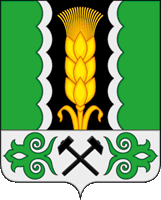       Российская Федерация                                 Республика ХакасияАлтайский районАдминистрация Краснопольского сельсоветаПОСТАНОВЛЕНИЕ06.03.2024 						     		         	                          №22 с. КраснопольеО внесении изменений в муниципальную программу «Развитие органов местного самоуправления на          2023 – 2027 годы» Руководствуясь статьями 41, 47 Устава муниципального образования Краснопольский сельсовет, администрация Краснопольского сельсоветаПОСТАНОВЛЯЕТ:Внести в муниципальную программу «Развитие органов местного самоуправления на 2023 – 2027 годы», утвержденную постановлением администрации Краснопольского сельсовета от 29.09.2022 г. №30 (далее Программа) следующие изменения:В паспорте Программы строку «Объемы и источники финансирования» изложить в новой редакции:Приложение №1 к постановлению администрации Краснопольского сельсовета от 01.11.2017 г. №52 изложить в новой редакции (прилагается);Раздел «4. Ресурсное обеспечение Программы» изложить в новой редакции:«Общий объем финансирования Программы составляет:45 510,4 тыс. рублей, в том числе по годам: 2023 год – 8 926,2         тыс. рублей; 2024 год – 12 066 тыс. рублей; 2025 год – 12 432,8 тыс.  рублей; 2026 год – 12 085,4    тыс. рулей; 2027 год – 0,0     тыс. рублей, из них:- за счет средств бюджета МО Краснопольский сельсовет 44 628,3    тыс. рублей, в том числе по годам: 2023 год – 8 756,9   тыс. рублей; 2024 год – 11850,6 тыс. рублей; 2025 год –   12 195,3 тыс.  рублей; 2026 год – 11825,5   тыс. рублей; 2027 год - 0,0    тыс. рублей;- за счет средств Федерального бюджета    882,100   тыс. рублей, в том числе по годам:2023 год – 169,3    тыс. руб., 2024 год – 215,4   тыс. руб.;2025 год – 237,50      тыс. руб.; 2026 год – 259,9   тыс. руб.; 2027 год – 0,0 тыс. руб.».2. Настоящее постановление вступает в силу с момента официального опубликования (обнародования).3. Контроль за исполнением настоящего постановления оставляю за собой.Глава Краснопольского сельсовета                                                              З.М.Кузнецова«Объемы и источники финансирования   Общий объем финансирования Программы составляет:45 510,4 тыс. рублей, в том числе по годам: 2023 год – 8 926,2         тыс. рублей; 2024 год – 12 066 тыс. рублей; 2025 год – 12 432,8 тыс.  рублей; 2026 год – 12 085,4    тыс. рулей; 2027 год – 0,0     тыс. рублей, из них:- за счет средств бюджета МО Краснопольский сельсовет 44 628,3    тыс. рублей, в том числе по годам: 2023 год – 8 756,9   тыс. рублей; 2024 год – 11850,6 тыс. рублей; 2025 год –   12 195,3 тыс.  рублей; 2026 год – 11825,5   тыс. рублей; 2027 год - 0,0    тыс. рублей;- за счет средств Федерального бюджета    882,100   тыс. рублей, в том числе по годам:2023 год – 169,3    тыс. руб., 2024 год – 215,4   тыс. руб.;2025 год – 237,50      тыс. руб.; 2026 год – 259,9   тыс. руб.; 2027 год – 0,0  тыс. руб.